PiareersarfikKalaallisut misilitsinneq AEU 2 (Atuuttussaq / Ordinær)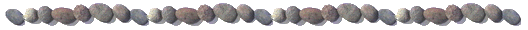 Suliassiissutit sisamaapput: Tamarmik akineqassapputUlloq misilitsiffik: 27. maj 2011Piffissami nal. Ak. 09.00-12.00Ikiuutissat: Ordbogit: Oqaatsit – kalaallisut/qallunaatutMisilitsinnerup sivisussusia/ Varighed 3 timerAtuartup aqqa/ Elevens navn:________________________________________________________________ Cpr.nr.:_________________________________________ Piareersarfik:_______________________________________ Nakkutilliisup atsiornera: Prøvevagtensunderskrift:________________________________________________________ Piffissaq tunniussiffik / Tidspunkt for aflevering:______________________________________________________ Suliassaq 1: Ataaniittoq atuaqqissaarukMathias Storch: Sinnattugaq. Kapitali 2 (qup.18-20)Ataaniittoq sinnattukkamit tigusaq atuaqqissaaruk.---Tamatuma kinguninngua ilaanni Paaviap angunni anguniarsimasoq alakkarterlugu Siimuut utoqqarsuaq taanna quianartoq naapippaa, kiisamili nikallungakuluttoq. Sivisuumik oqanngitsoq saniani ilagilerpaa, kiisalu Paavia qiviarlugu oqarpoq: “Sooq nunaqqatikka allallu quiasaarutigisarsoraagit?” “Naluara suna pillugu taamaattartutit”, Paaviap tupaallalluni akivaa, aatsaammi taamaatsillugu takugamiuk.“Tusarnaarumagumma oqaluttuutissavakkit”, Siimuut pilerpoq, “uangami qularnanngitsumik sivisuumik inuunaveerpunga”, taamalu oqarluni qullii nakkaalerput. Nipaammersorlunilu nangippoq: “Sunaaffa utoqqanngorluni allanngornaqaaq suut tamarmik allanngornerusarput isorisassallu amerlillutik. Sooq ajoqerput taama isorisarsoraajuk? Tassa ilissi meeqqat isumagilluanngimmasi. Misigeereerparami meeraatilluni atuarfimmi aallunneqannginneq qanoq ajortigisoq, isumaqarpungami kalaallit massakkut piitsuussutiminnut paasisakinnertik pissutigigaat. Piniarluarneq qimattariaqanngilluinnartoq sungiusarunnaariartorpaat, taamalu nunarfiit amerlanersaanni piniartut saperuttartunngoriartuinnarput.” “Suna pillugu Piitap nulia allallu taassumatut qallunaajusaartut nuannarinngikkikka? Tassa paasinngilluinnakkaminnik iliorniarmat, pinnersuleritunermit mamanngernermillu allamut iluaqutaanerusumut atugassaraluatik nungulussinnartarmatigik, taamaattorli kalaaleqatitik aapakaatut ilaarsitunngitsut “asimiuunerarlugit” illakuluutigisarlugillu.”“Tamakkulu tamarmik iluarsartariaqarmata sulissutiginiarneqarleraluarput, tusarpunga issaq Aappilattumi qallunaat tamanna pillugu isumaqatigiinngeqisut niuertussap oqaluttuarisimagai. Illit sianisuugavit tamakkuninnga oqaluttuuppakkit kingorna immaqa ajoqinngoruit kalaaleqatitit sulissulluaqqullugit.”“Qanormi ilillugit tamakku maanna oqaatigisatit iluarsartariaqassappat?” Paavia aappi paasilluanngikkaluarlugu oqartariaqarsorigami aperivoq.“Oqareerpunga paasisakinnerput ajoqutaasoq, annertunerusumimmi ilinniartitaalersinnata pitsaarnerulernavianngilagut. Maannalu siumukarnissamik ilavut isumaliorniaraluartut qanoq iliornissaminnik nalusarput, suullu tamanna pillugu tusartakkatik oqaluuseriniaraluaraangamikkik ilatsikkiartuinnartarpaat. Illillu oqaatsikka immaqa paasinngikkaluarpatit, puigoqinagulu manna, tassa pisinnaaleruit inoqatitit suliffigissagakkit. Tamanna angeqaaq sulisorlu akissarsissaaq.” Taamalu oqarluni Siimuup assamminik kiinni matuaa. Sulilu nikinngitsoq Paaviap angunni aggersoq takugamiuk qimaannarpaa.Unnummalli tusalerpaat Siimuut taartilluni toqusimasoq. Utoqqaq taanna nuannaaginnartoq quiasaartorlu maqaasigineqaqaaq. Paaviallu oqaasii eqqaagaangamigit uummataa kissatsittarpoq. Uggoringaarpaalu immaqa inuuginnaruni annerusumik oqaluttuuttassagaluaraani. Atuakkamilu aallaqqaataatigut ima allappoq: “Ilumut tamanna angeqaaq, sulisorlu akissarsissaaq.” --- Suliassaq 2ImaqarniliorukKalaallit Nunaat 1910-kkunni qanoq issimava?Siimuup utoqqaap suunuku aaqqittariaqarsorigai isummerfigikkit?________________________________________________________________________________________________________________________________________________________________________________________________________________________________________________________________________________________________________________________________________________________________________________________________________________________________________________________________________________________________________________________________________________________________________________________________________________________________________________________________________________________________________________________________________________________________________________________________________________________________________________________________________________________________________________________________________________________________________________________________________________________________________________________________________________________________________________________________________________________________________________________________________________________________________________________________________________________________________________________________________________________________________________________________________________________________________________________________________________________________________________________________________________________________________________________________________________________________________________________________________________________________________________________________________________________________________________________________________________________________________________________________________________________________________________________________________________________________________________________________________________________________________________________________________________________________________________________________________________________________________________________________________________________________________________________________  Suliassaq 3Enok Energinguaq takuukDansk i energi qallunaat nunaanni ussassaarinermi kalaallisut oqaluttalerput. Maannakkut aammattaaq facebookimiAf redaktionen 02:40, 10. March 2011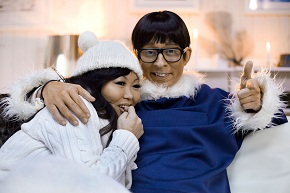 - To(h)rrak, Enok Energinnguaq oqarpoq dansk energy sinnerlugu ussassaarummi sukataarluni. Aammattaaq oqallarujaaq 'asasara', ajorpoq, tammakku ilaatigut ussassaarummi atorneqarput.  Usassaarutini tamakkunani sooq kalaallit oqaasii atorneqarnersut oqaatigineqanngilaq. Kisianni oqaatsit atorneqartut alanngaarsinnaalerusukkaanni maannakkut aamma internettimi takuneqarsinnaalerput.Tassami Enok Energinguaq maannakkut facebookimi kinaassusitaarpoq.Uanngaanniit tigusaavoq http://sermitsiaq.ag/kl/node/98796 Tunngavilersuillutit isummersoritKalaallit aamma kalaallisut oqaatsit ussassaarutini atorneqarneqat qanoq isumaqarfigaajuk?Nammineq ussassaarusiussaguit kallerup innerata sipaarnissaanut qanoq/sunik ussassaarutiliussagaluarpit? ____________________________________________________________________________________________________________________________________________________________________________________________________________________________________________________________________________________________________________________________________________________________________________________________________________________________________________________________________________________________________________________________________________________________________________________________________________________________________________________________________________________________________________________________________________________________________________________________________________________________________________________________________________________________________________________________________________________________________________________________________________________________________________________________________________________________________________________________________________________________________________________________________________________________________________________________________________________________________________________________________________________________________________________________________________________________________________________________________________________________________________________________________________________________________________________________________________________________________________________________________________________________________________________________________________________________________________________________________________________________________________________________________________________________________________________________________________________________________________________________________________________________________________________________________________________________________________________________________________________________________________________________________________________________________________________________________________________________________________________________________________________________________________________________________________________________________________________________________________________________________________________________________________________________________________________________________________________________________________________________________________________________________________________________________________________________________________________________________________________________________________________________________________________________________________________________________________________________________________________________________________________________________________________________________________________________________________________________________________________________________________________________________________________________________________________________________________________________________________________________Suliassaq 4Oqaasilerineq- oqaluutit taggisilluOqaaseqatigiit ataaniittut taggisinut oqaluutinullu immikkoortitikkit.Atuartut misilitsinnerminni eqqarsaqaat.Taggisit			Oqaluutit______________________	_______________________ ______________________	Inuit aasariartulermat qiimmalerput.Taggisit			Oqaluutit______________________	_______________________ 			_______________________Andap taallialerineq nuannarilluartuugamiuk pikkoriffigivaa.Taggisit			Oqaluutit______________________	_______________________ ______________________	_______________________ Qupaloraarsuit qarlornerat tusarnareqaara.Taggisit			Oqaluutit______________________	_______________________ ______________________	Oqaluutit kinaassusersiutaatOqaluutit kinaassusersiutaat allaffissamut allattukkit.Oqaluut			KinaassusersiutaaQarlorpoq:__________________________________Oqaluuppaa:________________________________Kumilluni:__________________________________Sanerpaa:___________________________________Tusarnaaramiuk:______________________________Qamikkuniuk:________________________________